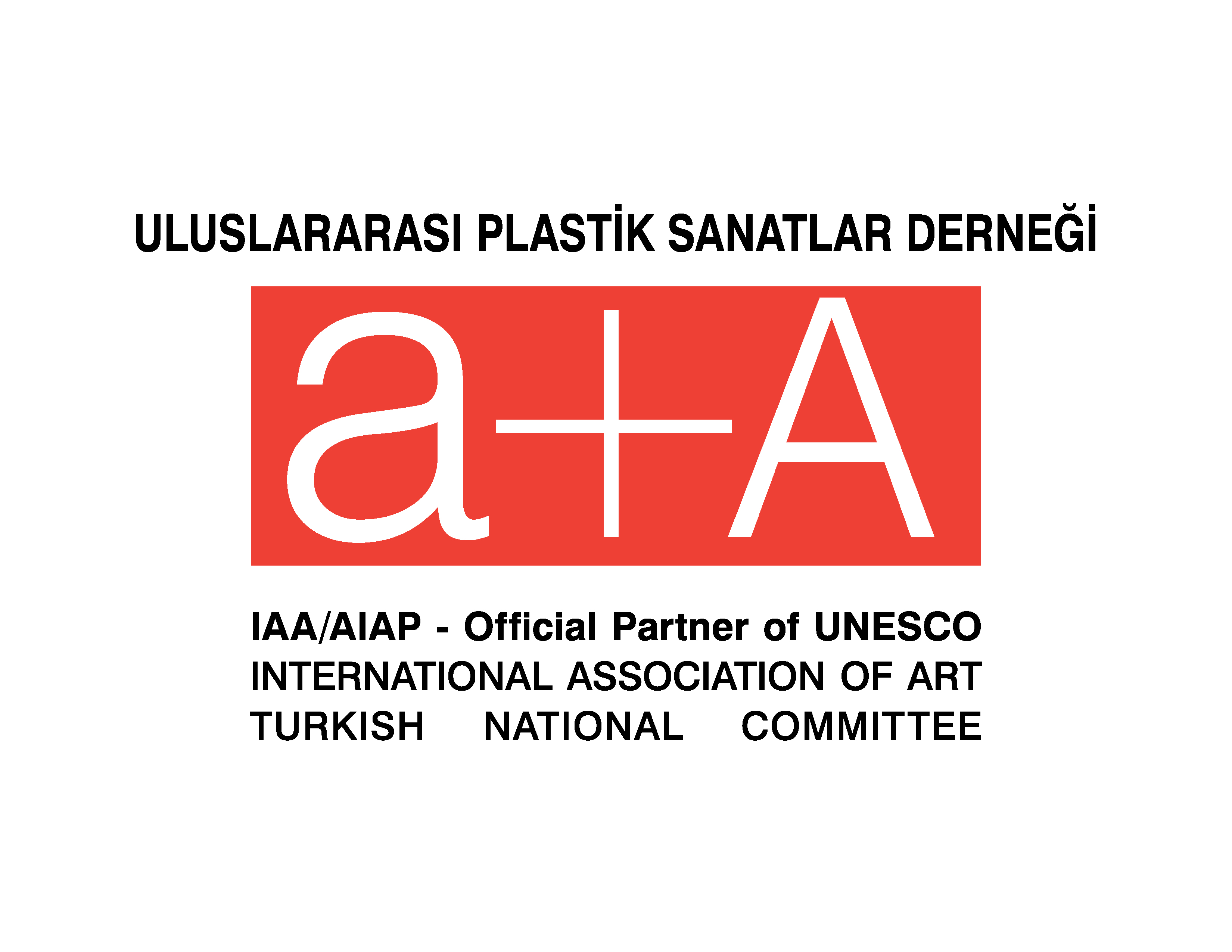 EPİVERON(Eser Piyasaya Verilme Onayı)(EPİVERON’u bulunmayan herhangi bir eserin satın alınması veya sergilenmesi, her türlü hukuki ihtilaf ve tartışmaya gebedir.)Eser Adı		: Sanatçı			:Yıl			:Teknik			:Ölçü			:Çıkış Kaynağı		:Koleksiyon geçmişi	:Son Koleksiyoneri	:Eserin görseli ek olarak sunulmuştur.ESER HAK SAHİBİ (Sanatçı, varisleri veya bu kişiler tarafından yetkilendirilmiş kişi)Adı Soyadı		:Telefon			:Cep Telefonu		:Adres			:e-mail			:Şayet farklı bir kişiyse, telif hakları sahibi:Adı Soyadı		:Telefon			:Cep Telefonu		:Adres			:e-mail			:ESERİN KATILMASINA İZİN VERİLENSergi (satış amaçlı)	Sergi (sergileme amaçlı)Müzayede		ESER BİR SATIŞ AMAÇLI SERGİYE VERİLİYORSAEserin galeri satış fiyatı .................. (     )  +KDV olacaktır. Belirtilen rakama, galerinin satış komisyonu olan % ... dahildir.Bu satışta pay sahibi olan diğer kurum/kişinin payı %....olarak tespit edilmiştir. Eser satışı üzerinden %... indirim yapılabilir. Galeri İsmi		:Küratör	/ Direktör	:Tarihi			:Yeri			:Sigorta Bedeli		: Eser veya eserlerin sergiden sonra en geç ......... gün içerisinde sanatçı veya hak sahibine iade edilmesi gerekmektedir. Galeri veya kurum sergiden sonra konsinye eser elinde tutmak isterse, bu eserler EPİVERON’ları çıkarılarak anlaşılan süre üzerinden sergi mekanına bırakılabilir. ESER SADECE “SERGİLEMEK AMAÇLI” SERGİYE VERİLİYORSAGaleri/Müze/Kültür Kurumu İsmi  :Küratör	 / Direktör	:Tarihi			:Yeri			:Sigorta Bedeli		: Anlaşmaya göre, varsa eser kira bedeli*:Eserin alındığı andan, geri getirilip teslim edildiği ana kadar ana sorumlusu:İsim			:Telefon Numarası	:İmza			:................ ‘in .................. başlıklı yapıtını sergileme amaçlı aldım. Geri getirene kadar oluşabilecek tüm hasarlardan, eser değeri üzerinden kurumumla (bilgileri altta) beraber sorumluyum. Kurumdan verilmiş yetkilendirilme belgesi ektedir.)Kurum			:Yetkilendirilen kişi	:Yetkiyi veren kişi	:Lütfen el yazısı ile yazın:Okudum, anladım. İmza:.........................................................(Eser, şayet sanatçı değil, bir koleksiyoner veya kurum tarafından başka bir sergiye veriliyorsa, sanatçı veya varisleri veya yetkilendirdikleri kişi haberdar edilmeli ve yazılı onay alınmalıdır.)Sergiye Veren:Adı Soyadı		:Telefon			:Cep Telefonu		:Adres			:e-mail			:Haberdar edilen ve onay alınan sanatçı veya varisi veya yetkilendirdikleri kişi:Adı Soyadı		:Telefon			:Cep Telefonu		:Adres			:e-mail			:Sergileyen, eserin nasıl sergileneceği konusunda, sanatçı veya varislerinin talimatları doğrultusunda hareket edeceğini taahhüt eder. (Örnek: “Yerde veya spot ışıksız veya yerden en az 50 cm yukarıda” gibi)Sanatçısı veya varisi zaman aşımı nedeniyle bulunamayan eserler için bilirkişi onayı:İsim:İmza:Tarih:Eser hak sahibinin izin/imzası: (Bakınız yukarısı)Sergi Bitiminde:... tarihinde ......’de sergilenmek üzere verdiğim ......... adlı eseri hasarsız olarak teslim aldım.İsim:A) Sanatçı               		B) Eser hak sahibi 			C) GaleriTarih:İmza:Eseri teslim eden:ESER BİR MÜZAYEDEYE VERİLİYORSAEserin müzayede çıkış fiyatı kesinlikle ................... TL (     )’nin altında olamaz. Bu rakam sanatçı veya varislerinin onayı olmadan belirlenemez. Eserin kataloğa girecek görseli ve bilgisi için sanatçı veya varislerinin onayı alınmalıdır.(Bilgi için: Rakamın o gün Merkez Bankası tarafından açıklanan döviz alış kuru karşılığı) Eser sahibi veya varislerinden kimin haberdar edildiği ve “orijinal aidiyet onayı” veren kişi:Adı Soyadı		:Telefon			:Cep Telefonu		:Adres			:e-mail			:Müzayede Evinin İsmi	:Müzayede Bilgisi	:Tarihi			:Yeri			:Eseri satışa sunan şahıstan/kurumdan istenilen bilgiler:Eserin koleksiyonuna giriş şekli (satın alma, miras, el değiştirme vs)	:Eserin koleksiyonuna giriş tarihi	:Eserin koleksiyonuna giriş bedeli	: 